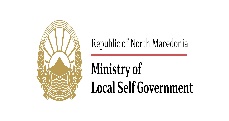 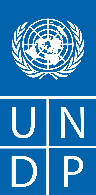 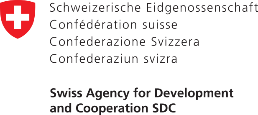 ПОКАНА ЗА ФОРУМСКИ СЕСИИ ВО РАМКИ НА ПРОЕКТОТ ˶ЗАЈАКНУВАЊЕ НА ОПШТИНСКИТЕ СОВЕТИ – ФАЗА 2”Почитувани,Општина Аеродром има чест и задоволство да Ве покани да учествувате и да бидете дел од циклусот на Форуми во заедницата кои Општината ќе ги реализира во перидот на месец март и април, што претставува транспарентна и партиципативна форма на локално ниво – алка на вклучување на граѓаните од страна на локалната самоуправа во донесувањето на заеднички одлуки кои се важни за самата заедница и за нивниот живот.Одржувањето на Форуми во заедницата е партиципативна компонента од проектот ˶Зајакнување на Општинските Совети – Фаза 2” кој Општина Аеродром го реализира со финансиска поддршка и партнерство на Швајцарската агенција за развој и соработка – SDC, Министерството за локална самоуправа и Програмата за развој на Обединетите Нации (УНДП).Првата форумска сесија ќе се одржи на 07.03.2023 година (вторник)  во просториите на ОУ ˶Лазо Ангеловски” кое се наоѓа на бул. АСНОМ бр, 192, Општина Аеродром, Скопје со почеток во 18.00 часот.На оваа сесија ќе се презентираат неколку предлог концепти на приоретизирани тематски решенија од областа на животната средина, образованието и локалниот економски развој.По завршувањето на првата форумска сесија, форумскиот циклус ќе продолжи да се реализира со следната динамика:Втора форумска сесија на 20.03.2023 (понеделник)  со почеток во 18.00 часот,Трета форумска сесија на 04.04.2023 (вторнник)  со почеток во 18.00 часот,Четврта форумска сесија на 20.04.2023 (четврток) со почеток во 18.00 часот.За петтата форумска сесија ќе бидете дополнително известени.Форумскиот процес е отворен за сите граѓани кои преку активно учество со своите идеи и донесување одлуки ќе бидат дел од реализација на минимум 1, а максимум 3 проекти во износ од 50.000 УСД (20 % ко - финансиран од Општина Аеродром). Целта е да се зголеми учеството на локалното население во процесот на креирање на политиките на локалната заедница и реализација на конкретните проекти кои ќе произлезат од форумските дискусии и дебати. Агендата на првата форумска сесија може да ја видите во прилог.Со почит,Градоначалник на Општина АеродромТимчо Муцунски